            РЕПУБЛИКА СРБИЈАМИНИСТАРСТВО ФИНАНСИЈА             ПОРЕСКА УПРАВА   Број: 000-404-01-00297/2020-1100         Дана: 20.03.2020. године                  БеоградОБАВЕШТЕЊЕ О ЗАКЉУЧЕНОМ УГОВОРУ на основу Оквирног споразума из отвореног поступка централизоване јавне набавке канцеларијског материјала, број 7/2019, Партија 15 – Хефт машина, кламерица, спајалица, лепка, селотејпа, Управе за заједничке послове републичких органаНазив наручиоца:Министарство финансија, Пореска управа , Сектор за материјалне ресурсе за потребе филијала које организационо припадају подручју КрагујевцаАдреса наручиоца:Београд, Саве Машковића 3-5Интернет страница наручиоца:www.purs.gov.rs/javne-nabavkeВрста наручиоца:Врста поступка јавне набавке:Орган државне управеВрста поступка и предмета:Отворени поступак – централизована јавна набавка канцеларијског материјала – партија 15- Хефт машина, кламерица, спајалица, лепка, селотејпа, број 7/2019Опис предмета набавке, назив и ознака из општег речника набавке:Предмет јавне набавке: набавка канцеларијског материјала, партија 15  - Хефт машина, кламерица, спајалица, лепка, селотејпа Назив и ознака из општег речника набавке: 30192000-1 – канцеларијски материјал.Јавна набавка је спроведена као централизована јавна набавка од стране Управе за заједничке послове републичких органаПартија:Партија 15Критеријум за доделу уговора:Најнижа понуђена ценаУговорена вредност:180.915.41 динара, без ПДВ-а Датум закључења уговора:06.03.2020. годинеОсновни подаци о добављачу:Друштво за производњу унутрашњу и спољашњу трговину, туризам, шпедицију и транспорт ''НОВО БЕОГРАДСКО КЊИЖАРСКО'', д.о.о., Београд, Омладинских бригада 102, ПИБ: 100008859, матични број 17175262Период важења уговора:На период од годину дана.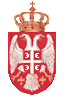 